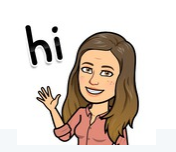 TÜLAY COŞKUN FEN BİLİMLERİ ÖĞRETMENİPROJE ADI: DAILY LIFE EASIERProje hakkındaFen dersinde öğrencilerimizin öğrendikleri basit makinelerin( makaralar,kaldıraçlar, dişliler..) gündelik hayatta ne işe yaradığını gösterebilmek için basit makineler ile ilgili eğlenceli deney ve etkinlikler yapacağız.Bu proje sayesinde öğrencilerimiz aynı işi daha az kuvvet uygulayarak nasıl yapabilir bunu keşfetmiş olucaklar.HEDEFLER1.Öğrencilerimize müfredatımızda olan basit makinelerin hayatımızı nasıl kolaylaştırdığını fark etmelerini sağlamak
2.Müfredatı kalıcı hale getirmek
3.Fen bilimleri derslerini daha eğlenceli hale getirmek
4.Yaparak yaşayarak oyun ile öğrenmenin kalıcı etkisini gözlemlemek
5.Öğrencilerimize dersi sevdirerek okula daha istekli gelmelerini sağlamak
6.Sınıf içi grup dinamiği oluşturmak ve işbirlikçi öğrenmeyi teşvik etmekÇALIŞMA SÜRECI1.Eylül ayı projeye ortak bulma
2.Ekim ayı projeye öğrenci ekleme
3.Kasım ayı öğrencilerin proje ortakları ile tanışması, ön değerlendirme anketi yapılması
4.Aralık-Ocak –Şubat-Mart öğrencilere basit makineler hakkında bilgiler verilmesi, çeşitli deney ve etkinliklerin yapılması
5.Nisan ölçme değerlendirme süreci
6.Mayıs proje ortakları ve öğrenciler ile proje özetinin hazırlanmasıBEKLENEN SONUÇLARÖğrencilerimizin müfredatta bulunan basit makineleri öğrenmeleri
Öğrencilerimizin fen bilimleri dersine olan ilgi ve alakalarının artması
Öğrencilerde teknolojiyi bilinçli kullanma farkındalığının oluşturulması
Öğrencilerimizin yabancı ortaklarımız ile işbirliği sonucunda bilimin evrensel olduğunu fark etmeleriPROJEMİZ ULUSAL KALİTE ETİKETİ VE AVRUPA KALİTE ETİKETİ ALMIŞTIR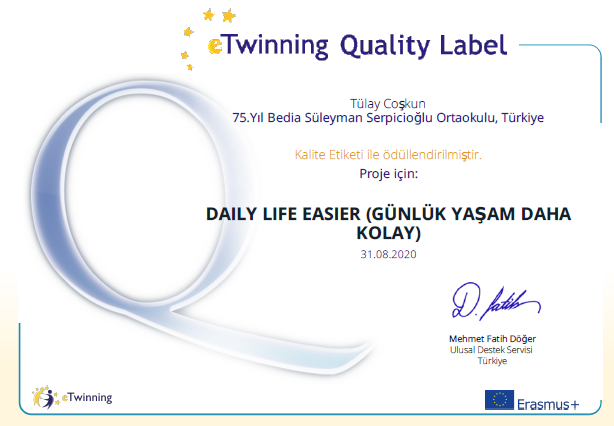 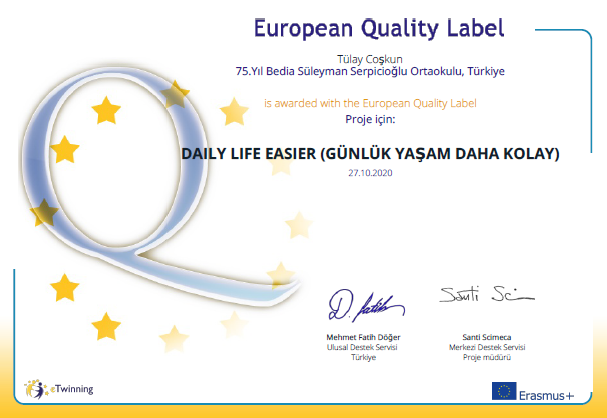 